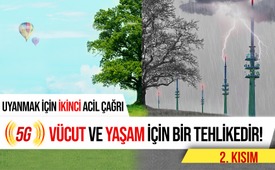 Uyanmak İçin İkinci Acil Çağrı: 5G Vücut ve Yaşam İçin Bir Tehlikedir! (2. Kısım)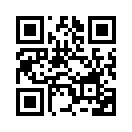 Birinci yayınımız “Uyanmak Için Acil Çağrı: 5G Vücut Ve Yaşam Için Bir Tehlikedir!” tüm sosyal medya platformlarında hızla yayıldı. Sadece Youtube’da yüz binlerce görüntülenmeye ulaşılması 5G’ye karşı insanları uyandırma çağrısının katlanarak yayıldığını bizlere göstermektedir! Bu bize kaç sayıda insanın 5G’ye şüpheyle yaklaştığını ortaya koymaktadır.Birinci yayınımız “Uyanmak Için Acil Çağrı: 5G Vücut Ve Yaşam Için Bir Tehlikedir!” tüm sosyal medya platformlarında hızla yayıldı. Sadece Youtube’da yüz binlerce görüntülenmeye ulaşılması 5G’ye karşı insanları uyandırma çağrısının katlanarak yayıldığını bizlere göstermektedir! Bu bize kaç sayıda insanın 5G’ye şüpheyle yaklaştığını ortaya koymaktadır. 

Yayınımımızın ilk kısmı çeşitli internet sitelerinin dikkat çektiği gibi Lahey’deki gizemli kuş ölümlerinin açıklıyordu. Yüzlerce kuşun ölümü, aynı anda gerçekleşmekte olan 5G deneme testlerine dayandırılıyordu. Profesör Werner Thiede’nin açıklamaları, diğer açıklamalar gibi, bunun absürt bir düşünce olmadığını ortaya koyuyor. 

“Cep telefonlarında 5G’ye geçilmesi fauna ve flora için yepyeni bir radyasyon ortamı yaratacak. Radyoaktif dalgalar yoğun ve kısa dalgalı olacak –yani daha “sert” olacaklar- ve bu dalgaların şekli ve etkileri mikrodalga silahlara benzer nitelikte olacak.” 
Profesör Werner Thiede

Yine de, internette, 5G radyasyonu –yani cep telefonları- ile ani kuş ölümleri arasındaki bağlantıyı inkar eden sesler yükseldi. Bununla birlikte, bu kuş ölümlerinin hiçbir şekilde cep telefonu dalgalarıyla alakalı olmadığına dair bilimsel olarak sağlam bir çalışma ortaya konmamıştır. 

Bu ikinci uyanma çağrısı, sık tekrarlayan bu etki-tepkiyi yedi somut örnek şeklinde ortaya koymaktadır: Ne zaman birisi elektromanyetik telefon dalgalarının insanlara, hayvanlara ve doğaya zararlı olabileceğini iddia etse, bu nedensel bağlantıyı reddeden devasa itirazlar yükselmektedir.

Örnek 1: Bavyera Eyaleti’ndeki gizemli arı ölümleri, “Arıları Kurtarın!” adlı bir referandumla güncel olarak tartışılmaktadır. Arı popülasyonundaki %80 düşüş son derece endişe vericidir! ÖDP ve Yeşiller tarafından başlatılan bu girişimlerde, ani arı ölümlerinin cep telefonlarından kaynaklanabileceğinden bir kez bile söz edilmemiştir. Bununla birlikte, birçok bilimsel çalışma, arıların yön bulma ve iletişim kurma yeteneklerinin cep telefonu dalgaları tarafından bozulduğuna dair reddedilemez kanıtlar sunmaktadır, ki bu da yasal olarak izin verilen limitin dahi altındadır! Arı nüfusundaki azalmanın, cep telefonlarının yayılmasıyla denk düştüğü açıktır! (Kaynak: « Les abeilles, les oiseaux et les humains – la destruction de la nature par l'électrosmog », Dr. Ulrich Warnke) Bir yandan ise polikacıların iddiaları şu şekildedir: “Şu anda yürürlükte olan limit değerler, toplum sağlığı ve önleme ilkeleri ile uyumlu olan limit değerlerdir.” Eski Çevre Bakanı Jürgen Trittin (B90 / Yeşiller)

Örnek 2: Gizemli ağaç hasarları. Ağaçlar, bir anten misali cep telefonundan yayılan radyasyonu emmektedir (https://ul-we.de/empfangen-baeume-und-pflanzen-funksignale/). Ağaçlar konuşabilseydi şayet, hiç kimse cep telefonlarının verdiği zararı inkar edemezdi. Bununla birlikte, elimizdeki görüntüler kelimelere ihtiyaç duymadan, açık ve net bir şekilde konuşmaktadır. Fakat, mobil operatör şirketleri neredeyse bir ayin gibi aynı şeyleri tekrar etmektedir: “Endişelenecek bir şey yok!” 
Karsten Menzel, E-Plus Çevre, Sağlık ve Güvenlik Sorumlusu

Örnek 3: Hemogramlardaki gizemli değişimler. Sağlıklı bir kişinin hemogram testi karanlık alan mikroskobu altında şekildeki gibi görünmektedir. Cep telefonuyla sadece 3 dakikalık bir konuşma bile hemogramımızda ciddi değişimlere sebep olur. Karanlık alan mikroskobu, “bozuk para görüntüsü” olarak adlandırılan üst üste topaklanmış kırmızı kan hücrelerini göstererek cep telefonlarındaki acımasız tehlikeyi ortaya koymaktadır. Bu aglütinasyon/topaklanma etkisi, kalp krizi ve felç riskini büyük ölçüde artırır. [Link: Belgesel Film «Téléphonie mobile : le danger dissimulé» (www.kla.tv/5859) ] Fakat mobil operatör şirketlerinin iddiaları şu şekildedir:  “Cep telefonu teknolojisi kullandığımız şekliyle sağlığı tehdit etmemektedir!” 
Georg von Wagner (T-Mobile Basın Sözcüsü)

Örnek 4: Alzheimer ve demanstaki gizemli artış. Alzheimer ve demansa ilişkin kamu raporlarında cep telefonlarının muhtemel bir neden olabileceği neredeyse her zaman gizlenmektedir. Fakat, bilimsel çalışmalar, göreceli olarak düşük radyasyon seviyesinin bile kan-beyin engelimizi açabileceğini reddedilmez şekilde kanıtlamaktadır. Kan-beyin bariyerimiz beynimizi toksik maddelerden korumaktadır. İsveçli bilim adamı Salford fare beyni üzerine yaptığı bir çalışmasıyla bunu kanıtlamaktadır. Diğer araştırmacılar tarafından yürütülen diğer çalışmalar da sonuçlarını onaylamıştır. Kan-beyin bariyerinin bozulmasıyla birlikte zararlı maddeler beynimize girmeye başlar, bu da Alzheimer ve demansı yol açar. Fakat politikacılar  “Cep telefonlarının, WiFi cihazlarının (...) radyasyonunun insan sağlığı için bir risk oluşturduğuna dair bir kanıt yok." diye iddialarda bulunmaktadırlar. (Gouvernement fédéral cité dans le journal Ärzteblatt du 13.12.2018).

Örnek 5: Elektrosensitivitede gizemli artış. Elektrosensitif kişi sayısı, yani telefon dalgalarına alerjik tepki veren insan sayısı, büyük ölçüde artmıştır. Anketlere göre nüfusta bulunma oranı %9’dur. Elektrosensitif kişilerin kalp aktivitesinin bile radyasyon alanında önemli ölçüde değiştiği ölçüm teknikleriyle yapılan çalışma ve deneylerde gösterilmiştir. [Kaynak: https://ul-we.de/lamas-reagieren-auf-handys-und-smartphones/ ] Elektrosensitif kişiler bu sebeple cep telefonlarının zararları hakkında canlı ve inandırıcı bir belge teşkil etmektedir! Fakat politikacılar   “Şu anda kullanılan dalga teknolojisinde bir tehlike yoktur. En iyi ihtimalle, bundan etkilenenlerin psikolojik bir sorunları vardır.” demektedirler.
Monika Stolz, Doktor, Baden-Wuerttemberg’nin eski Çalışma ve Sosyal İşler Bakanı.

Örnek 6: Bilimsel çalışmalarda ayrımcılık yapılması. REFLEX adlı araştırmasında Profesör Franz Adlkofer, çift körlü çalışmasıyla cep telefonu rasyasyonunun DNA iplikçiklerinde yırtılmaya sebep olduğunu, yani kansere öncülük ettiğini kanıtladı. Hiç vakit kaybedilmeden Adlkofer ve araştırma ekibine karşı benzeri görülmemiş bir karalama kampanyası başlatıldı. [Kaynak: Klaus Scheidsteger'ın "Çağrınız İçin Teşekkür Ederiz" belgesel filmi, http://www.ty4c.com/] Ancak Adlkofer, iftiracılarına karşı tüm davaları kazanabilmiştir. İşte benzer deneyimler yaşamış diğer bilim adamları: Telekom için araştırma yapan Profesör Peter Semm'in endişe verici sonuçlarının yayınlamasına asla izin verilmemiştir. Profesör George Carlo, Amerikan cep telefonu lobisi için biraz araştırma yapmıştır. Çalışmalarını yayınladığı anda kovulmuş, evi kundaklanarak gizemli bir şekilde tahrip edilmiştir. [Kaynak: Der Handykrieg, Dokufilm von Klaus Scheidsteger] Cep telefonu lobisi, kendi araştırma sonuçlarına göre cep telefonu dalgalarının tehlikesini bilmekte fakat toplumda tersini iddia etmektedir! “İnsanların sağlığını, korku ile cep telefonlarının yapabileceğinden daha fazla mahvediyorsunuz.” (Thomas Barmüller, FMK, Mobilfunkkommunication Forum)

Örnek 7: Hayvanların Gizemli Davranışı. Birçok çiftçi, cep telefonu antenlerinin hizmet vermeye başlamasıyla hayvanlarında ciddi hastalıklar ortaya çıktığını belirtti. Bavyera'daki Öttingen'den Friedrich Stengel, 3. veya 4. aylarda, 25 ölü inek ve toplam 75 düşük bildirmiştir. Bavyera Çevre Bakanlığı olayı ele almaya hazır değildi dolaysıyla cep telefonu ile herhangi bir bağlantıyı reddetti. Yetkililerin cehaletini ayrıntılı olarak gösteren “Mobil telefon - gizli tehlike” belgesel filmini burada önermekteyiz. İşte kısa bir alıntı: "Fakat cehalet daha da ileri safhalardadır. 2006 yılında bir doktor heyeti, Radyasyondan Korunma Federal Ofisine (BFS) radyasyon hastalıkları hakkında 700 sayfalık bir belge vermiştir. Bugüne kadar, koruma yöntemlerinin geliştirilmesi için bu belgeler dikkate alınmamıştır. Telekom sözcüsü Dr. Volker Böckelmann şöyle demiştir: "Ticari bir şirketin hiçbir ahlaki değeri olamaz.”

Söz edilen bu 7 örnek, cep telefonundan kaynaklanan devasa hasar hakkında sadece buz dağının görünen kısmını temsil etmektedir. Cep telefonunun sebep olduğu hasarların gün yüzüne çıkmasını önlemek için tüm yasal ve yasadışı yolların kullanıldığı sonucuna ulaşmaktan kaçınamamaktayız. Bu tür hasarların bilimsel bir temele dayanmadığına dair argümanlar aldatma ve resmi sorumsuzluk olarak ele alınmalıdır. Salzburg Halk Sağlığı ve Çevre Dairesi'nde çalışan Dr. Gerd Oberfeld, durumu kolera ile ilgili bir karşılaştırma yaparak özetliyor: 150 yıl önce Londra'daki ciddi ve ölümcül ishal hastalıklarının belli kuyuların etrafında yoğunlaştığı tespit edildi. Sonuç olarak kuyular hemen kapatıldı ve gerçekten de enfeksiyonların sayısı azaldı. Oberfeld, bugün trafik kazaları veya atmosferik kirlenmelerden ziyade cep telefonuyla zaten yaralanan ve hatta öldürülen insanların olduğuna inandığı için hemen harekete geçilmesi gerektiğine inanıyor.

Sevgili izleyiciler, ana akım medya bu hayati sebep-sonuç ilişkilerini halktan gizlediği için bu uyanma çağrısı bir kez daha yayınlanma çağrısıdır! İşte bu yüzden ŞİMDİ bu videoyu mümkün olduğunca çok sayıda arkadaşınıza ve tanıdıklarınıza, bağlantı eklenmiş olarak iletiniz ve bu bariz sansüre karşı aktif bir sinyal veriniz! Gelecekte mobil telefon ve 5G hakkında bilgi sahibi olmak istiyorsanız, lütfen www.kla.tv/5G adresinden bize ulaşın. Sizinle iletişim kuracağız. Çok teşekkür ederiz.k.w.'danKaynaklar:https://connectiv.events/den-haag-hunderte-voegel-sterben-waehrend-eines-5g-experiments/
raum&zeit, Ausgabe 216/2018 https://www.raum-und-zeit.com/r-z-online/artikel-archiv/raum-zeit-hefte-archiv/alle-jahrgaenge/2018/ausgabe-216/5g-funk-geht-unter-die-haut.html
„Bienen, Vögel und Menschen – Die Zerstörung der Natur durch Elektrosmog“ (Dr. Ulrich Warnke) https://ul-we.de/empfangen-baeume-und-pflanzen-funksignale/
Dokumentarfilm: Mobilfunk - die verschwiegene Gefahr - www.kla.tv/1019
„Thank you for calling“ von Klaus Scheidsteger, http://www.ty4c.com/
Der Handykrieg, Dokufilm von Klaus Scheidsteger https://ul-we.de/category/faq/tiere
https://ul-we.de/zahl-der-insekten-ist-seit-den-1990er-jahren-um-bis-zu-80-gesunken/
https://www.youtube.com/watch?v=F5SZ3aIYuJA
(ab Minute 29.02) https://www.youtube.com/watch?v=F5SZ3aIYuJA
(ab Minute 23:00) https://blog.telefonica.de/2013/01/verantwortung-fur-die-energienutzung-der-zukunft/
https://www.youtube.com/watch?v=dWjx2bx0yUY
Minute 5:07-5:12) http://www.aerzte-und-mobilfunk.eu/gesundheitliche-wirkungen/mobilfunk-gesundheit-krebsrisiko-erschoepfung-burnout-kinder-jugendliche-tumor-embryonenschaedigung-schwangerschaft/
https://www.zeitenschrift.com/news/salford-studie-gms-handys-schaedigen-das-gehirn#.XFrkXxJCfIU
Informationsbroschüre: „Die Fälscher“( Diagnose Funk) https://www.aerzteblatt.de/nachrichten/99846/Bundesregierung-haelt-Mobilfunkstrahlung-fuer-gesundheitlich-unbedenklich
https://ul-we.de/wp-content/uploads/2019/02/Studien-zur-Elektrosensibilit%C3%A4t.png
https://www.naturheilpraxis-und-energiebalance.de/themen-zur-umweltmedizin/links-zum-thema-baubiologie/elektrosmog-mobilfunk/
https://ul-we.de/lamas-reagieren-auf-handys-und-smartphones/
Landtag von Baden-Württemberg, Drucksache 14/5113 https://suche.landtag-bw.de/ergebnisse.html?si=&amp;od=&amp;q=drucksache+14%2F5113&amp;mode=and
https://ul-we.de/wp-content/uploads/2013/08/HallbergOberfeld.pdf
https://stiftung-pandora.eu/archiv/
https://www.bbu-online.de/AG%20Innenraumschadstoffe%20und%20Gesundheit/Schulen/Mobilfunk/Wissenschaftler.htm
https://www.youtube.com/watch?v=aba4bihqxTs
https://ul-we.de/reportage-der-handykrieg/
https://www.elektrosmognews.de/Zitate/inhalt.htmlBu da ilginizi çekebilir:---Kla.TV – Hür ve alternatif Haberer... – Bağımsız – Sansürsüz...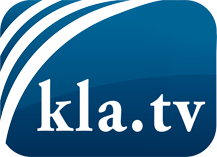 medyalaın saklamaması gerekenler ...Halktan halk için ve genelde duyulmayan şeyler...de düzenli bilgiler www.kla.tv/trBizimle kalmaya değer!E-posta bültenimize buradan ücretsiz abonelik: www.kla.tv/abo-enGüvenlik uyarısı:Olaylara karşı yankılar ne yazık ki giderek daha fazla sansürleniyor ve bastırılıyor. Kendimizi Ana medyaların çıkarlarına ve ideolojilerine göre yönlendirmediğimiz sürece, her zaman Kla.TV'yi engellemek veya bastırmak için bahanelerin bulunacağını beklemeliyiz.Bu yüzden, bugünden itibaren internetten ağa bağlanın!
Buraya Tıkla: www.kla.tv/vernetzung&lang=trLisans:    Nitelikli Creative Commons lisans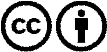 Malzememizi atıfta bulunarak dağıtmamıza ve kullanmamıza izin verilir! Bununla birlikte, materyal bağlam dışında kullanılamaz. Bununla birlikte, Radyo ve Televizyon vergileriyle finanse edilen kurumlar için buna sadece anlaşmamızla izin verilmektedir. İhlaller davaya yol açabilir.